Because I (or they) can’t afford one, I would like the court to provide a state paid:
Debido a que no cuento o ellos no cuentan con los medios económicos para contratar a un abogado, quisiera que el juez asigne un profesional pagado por el estado:  Lawyer	  Guardian ad litem	  Court Visitor	  Child & Family Investigator        Abogado                Tutor dativo (ad litem)             Visitador del tribunal        Investigador de la familia del menorFor:	  Me/My Case	or		Another Party.  (Fill in their information in sections 2-8 below.)        Para:                  Mí o mi causa           u               otra de las partes. (Complete la información de las partes en las                                                                                                 secciones 2 a 8 a continuación).                                                                               1.	I understandEntiendo que:I must fill in all blanks.  Write “No” or “None” if a blank doesn’t apply.Debo completar todos los espacios en blanco. Debo escribir "No" o "Ninguno" si uno de los espacios en blanco no se aplica a mi causa.The court may charge a $25 processing fee at the end of the case.Es posible que el tribunal le exija que pague una cuota de tramitación de $25 cuando se cierre su causa.I/They may have to repay the state for the professional’s fees.Es posible que yo deba pagar o ellos deban pagar al estado por los costos de la asignación de un profesional.
2.	Basic Information	Información básica
Name:  _________________________________	Birthdate:	______________
Nombre:  	Fecha de nacimiento:Mailing Address:	____________________________________________________Dirección postal:Street Address: (if different)	______________________________________________Dirección actual: (si es diferente)City, State, Zip:	_____________________________________________________Ciudad, estado y código postal:Phone number:  ___________________	Email:  __________________________Número de teléfono:                                                Correo electrónico:  
3.	Work Information            Información laboral
Job Title:  ______________________	Company:	________________________Puesto:                                                              Compañía:Work Address:	_____________________________________________________Dirección del trabajo:City, State, Zip:	_____________________________________________________
Ciudad, estado y código postal:Work Phone:  _________________________	Length of Employment:	____________Teléfono del trabajo:	Tiempo en el empleo:  Pay Date(s):  _____________	Hours/Week:  ________	Pay Rate: $	___________Días de pago:  	Por hora/Por semana:               Tarifa de pago:
4.	Case InformationInformación sobre la causaNext hearing: (type and date)	_____________________________________________Próxima audiencia: (tipo de audiencia y fecha)Most serious charge: (criminal cases only)	_____________________________________Cargo más grave en su contra: (solo en causas penales)5.	Household MembersMiembros de la familia que residen en el hogarStatus:	  Single	  Married or Civil Union PartneredEstado civil:                       Soltero                              Casado o en unión civil	  Separated	  Divorced                                    Separado                           DivorciadoNumber of dependents: (including yourself)  _______________.Total de dependientes: (incluido usted) Note - Don’t list roommates.  Only list household members who contribute income to the common support of the home.Importante: No incluya a los compañeros de cuarto. Solo incluya a aquellos miembros de la familia que aportan ingresos para los gastos generales del hogar.6.	Monthly Income & ExpensesIngresos y gastos mensuales7.	What is Owned	Bienes8.	ReferencesReferencias1)  Name/Phone/Email: 	______________________________________________     Nombre, teléfono, correo electrónico:2)  Name/Phone/Email: 	______________________________________________     Nombre, teléfono, correo electrónico:9.	Sign & DateFirma y fechaI swear that the information contained above is true and complete.Declaro que la información que aparece arriba es verdadera y correcta._________________________	________________________	_____________Print Your Name	Your Signature	DateNombre en letra de molde	Firma	FechaInstructions	          Instrucciones	1.	Income Before Taxes
          Ingresos brutos (antes de impuestos)Includes income from household members who contribute to the common support of the home.Incluye aquellos ingresos de los miembros del hogar que aportan para los gastos generales del hogar.Include:Incluya:Note:	Don’t include income from roommates.  Only include their incomes if you share bank accounts or commingle funds.Importante:	No incluya los ingresos de los compañeros de cuarto. Solo incluya sus ingresos si comparten cuentas bancarias o fondos combinados.Do Not Include:No incluya:2.	Liquid Assets/ Convertible to Cash	Activos líquidos o convertibles en efectivo
Includes cash on hand or in accounts, stocks, bonds, certificates of deposit, and equity.This also includes personal property or investments that could be converted into cash without risking your ability to maintain a home and employment.Estos incluyen el efectivo disponible o en cuentas, acciones, bonos, certificados de depósito y capital. Los mismos también incluyen los bienes personales o las inversiones que podrían convertirse en efectivo sin arriesgar la pérdida de su hogar y empleo.3.	ExpensesGastosDo not include nonessential items such as cable, streaming services, club memberships, entertainment, dining out, alcohol, cigarettes, etc.  Allowable expense categories are listed on the form.No incluya los bienes no esenciales como por ejemplo cable, servicios de emisión en directo (streaming), membresías a clubes, entretenimiento, comer afuera, alcohol, cigarrillos, etc. Las categorías de gastos permitidos se indican en el formulario.4.	AttachAnexosYou may have to provide the three previous month’s bank statements and proof of income (like pay stubs).  Don’t attach original documents.  You may wish to remove financial account and tax identification numbers.Es posible que deba proporcionar estados bancarios y comprobantes de ingresos (talones de pago) correspondientes a los últimos tres meses.  No anexe los documentos originales. Le recomendamos que quite los números de las cuentas bancarias y los números de identificación fiscal.JDF 208Application for a State Paid Professional (ACTA)Solicitud para la asignación de un profesional pagado por el estado (ACTA)Application for a State Paid Professional (ACTA)Solicitud para la asignación de un profesional pagado por el estado (ACTA)Application for a State Paid Professional (ACTA)Solicitud para la asignación de un profesional pagado por el estado (ACTA)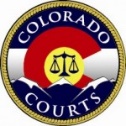 County:  ________________________Condado:  Division:  ______División:  Court Use OnlyUso exclusivo del tribunalCase Number:  ___________________Número de causa:  Courtroom:  ____Sala:   Court Use OnlyUso exclusivo del tribunalNameNombreRelationshipRelaciónIncome Before TaxesIngresos brutos (Antes de los impuestos)___________________________________________$  _______________________________________________________________$  _______________________________________________________________$  _______________________________________________________________$  ____________________Income Before TaxesIngresos brutos$ExpensesGastos$Mine  (wages/salary/commission/tips)Míos  (salario, sueldo, comisiones, propinas)$  ______Rent/MortgageAlquiler o hipoteca$  ______Household MembersMiembros de la familia que residen en el hogar$  ______GroceriesAlimentos$  ______Parents  (if same household)Padres  (si viven en el mismo hogar)$  ______UtilitiesServicios públicos$  ______Unemployment BenefitsSubsidios por desempleo$  ______ClothingRopa$  ______Social Security/RetirementSeguro social o jubilación$  ______Maintenance/Child SupportManutención conyugal o manutención infantil$  ______Maintenance  (alimony)Manutención conyugal (pensión alimenticia)$  ______Medical/DentalGastos médicos o dentales$  ______Other:  __________________Otro:  $  ______TransportationTransporte$  ______Other:  __________________Otro:  $  ______Loans/Credit CardsPréstamos o tarjetas de crédito$  ______Total Household IncomeTotal de ingresos en el hogar$  _______Total ExpensesTotal de gastos$  _______AssetActivo$ValueValorDescription of Asset Descripción del activo$ Still OwedDinero que aún debeSavings AccountCuenta de ahorros$  _______Bank Name:  ___________________Nombre del banco:  Checking AccountCuenta corriente$  _______Bank Name:  ___________________Nombre del banco:  VehicleVehículo$  _______Year & Model:  _________________Año y modelo:  $  ______VehicleVehículo$  _______Year & Model:  _________________Año y modelo:  $  ______HouseVivienda$  _______Type:  _________________________Tipo:  $  ______Other PropertyOtras propiedades$  _______Type:  _________________________Tipo:  $  ______Stocks, Bonds, and Mutual Funds Acciones, bonos, fondos mutuos de inversión$  _______Type:  _________________________Tipo:  Other InvestmentsOtras invesiones$  _______Type:  _________________________Tipo:  $  ______Total AssetsTotal de activos$  ________Convertible to CashConvertibles en efectivo$  _______Staff Use Only:  Above Guidelines     At or Below GuidelinesStaff Signature:  __________________________________________________     Date:  _______________________  Request Granted     Request DeniedJudicial Officer Signature:  __________________________________________    Date:  _______________________Wages     SalariosAnnuities  	AnualidadesUnemployment Benefits Subsidios por desempleoTips PropinasDividends  DividendosIndependent Contractor Pay Pagos a contratistas independientesSalaries SueldosCommissions ComisionesSocial Security Disability (SSD)  Seguro social por incapacidad (SSD)Bonuses rBonificacionesCapital Gains  PlusvalíasSocial Sec. Supplemental Income (SSI)Ingresos suplementarios del Seguro Social (SSI)Alimony Pensión alimenticiaSeverance Pay  Indemnización por despidoInterest/Investment EarningsGanancias por intereses o inversionesPensions PensionesTrust Income  Ingreso por fideicomisoWorker’s Compensation BenefitsBeneficios por compensaciónRoyaltiesRegalíasRetirement Benefits Subsidios de jubilaciónFood Stamps Estampillas de alimentosPublic Assistance Asistencia públicaSubsidized Housing Asistencia para obtener vivienda subvencionadaChild SupportManutención infantilTANF Payments Pagos de asistencia temporal para familias necesitadas (TANF)Veteran’s Disability Beneficios para veteranos con discapacidades